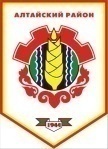 Российская ФедерацияРеспублика ХакасияСовет депутатов Аршановского сельсоветаАлтайского района Республики ХакасияРЕШЕНИЕ25.03.2015г.                                 с. Аршаново	                                № 24В целях обеспечения надлежащего санитарного состояния, чистоты и порядка на территории Аршановского сельсовета, руководствуясь статьями 14, 43 Федерального закона от 06.10.2003 № 131-ФЗ «Об общих принципах организации местного самоуправления в Российской Федерации», Приказом Министерства регионального развития Российской Федерации от 27.12.2011 № 613 «Об утверждении методических рекомендаций по разработке норм и правил по благоустройству территорий муниципальных образований», в соответствии со статьей  9 Устава муниципального образования Аршановский сельсовет, Совет депутатов Аршановского сельсовета Алтайского района Республики Хакасия РЕШИЛ:1. Утвердить Правила благоустройства, озеленения и содержания территории Аршановского сельсовета  согласно приложению.      2. Решение Совета депутатов Аршановского сельсовета от 30.09.2013г. № 36 «Об утверждении Правил благоустройства, озеленения и содержания территории Аршановского сельсовета» считать утратившим силу.3. Решение вступает в силу со дня его официального опубликования (обнародования).Глава Аршановского сельсовета	Н.А. ТанбаевАлтайского района Республики Хакасия                                                                          Приложение к решению                                                                                                                                                                            Совета депутатов                                                                                Аршановского сельсовета                                                                                от 25.03.2015г.№ 24ПРАВИЛА БЛАГОУСТРОЙСТВА, ОЗЕЛЕНЕНИЯ ИСОДЕРЖАНИЯ ТЕРРИТОРИИАРШАНОВСКОГО СЕЛЬСОВЕТА1. Общие положения1.1. Настоящие Правила благоустройства, озеленения и содержания территории Аршановского сельсовета (далее по тексту – Правила благоустройства, Правила) устанавливают общие требования и параметры для создания безопасной, удобной и привлекательной среды обитания человека на территории Аршановского сельсовета, обеспечивают требования охраны здоровья человека, исторической и природной среды, создают технические возможности беспрепятственного передвижения маломобильным группам населения по территории Аршановского сельсовета.1.2. Настоящие Правила являются обязательными для исполнения физическими и юридическими лицами в границах Аршановского сельсовета.1.3. Администрация Аршановского сельсовета осуществляет организацию благоустройства и озеленения территории поселения.1.4. В настоящих Правилах благоустройства применяются следующие термины с соответствующими определениями:Благоустройство территории - комплекс мероприятий по инженерной подготовке и обеспечению безопасности, озеленению, устройству покрытий, освещению, размещению малых архитектурных форм и объектов монументального искусства.Элементы благоустройства территории - декоративные, технические, планировочные, конструктивные устройства, растительные компоненты, различные виды оборудования и оформления, малые архитектурные формы, некапитальные нестационарные сооружения, наружная реклама и информация, используемые как составные части благоустройства.Нормируемый комплекс элементов благоустройства - необходимое минимальное сочетание элементов благоустройства для создания на территории Аршановского сельсовета безопасной, удобной и привлекательной среды.Нормируемый комплекс элементов благоустройства устанавливается в составе местных норм и правил благоустройства территории органом местного самоуправления.Объекты благоустройства территории – территории Аршановского сельсовета, на которых осуществляется деятельность по благоустройству: площадки, дворы,  функционально-планировочные образования, а также территории, выделяемые по принципу единой градостроительной регламентации (охранные зоны) или визуально-пространственного восприятия (площадь с застройкой, улица с прилегающей территорией и застройкой), другие территории Аршановского сельсовета.Объекты нормирования благоустройства территории – территории Аршановского сельсовета, для которых в нормах и правилах по благоустройству территории устанавливаются: нормируемый комплекс элементов благоустройства, нормы и правила их размещения на данной территории. Такими территориями могут являться: площадки различного функционального назначения, пешеходные коммуникации, проезды, общественные пространства, участки и зоны общественной, жилой застройки, санитарно-защитные зоны производственной застройки, объекты рекреации, улично-дорожная сеть населенного пункта, технические (охранно-эксплуатационные) зоны инженерных коммуникаций.Уборка территорий - вид деятельности, связанный со сбором, вывозом в специально отведенные места отходов производства и потребления, другого мусора, снега, а также иные мероприятия, направленные на обеспечение экологического и санитарно-эпидемиологического благополучия населения и охрану окружающей среды.2. Эксплуатация объектов благоустройства.2.1. Уборка территории2.1.1. Физические и юридические лица, независимо от их организационно-правовых форм, обязаны обеспечивать своевременную и качественную очистку и уборку принадлежащих им на праве собственности или ином вещном праве земельных участков и прилегающих территорий в соответствии с действующим законодательством.2.1.2. Промышленные организации обязаны создавать защитные зеленые полосы, ограждать жилые кварталы от производственных сооружений, благоустраивать и содержать в исправности и чистоте выезды из организации и строек на магистрали и улицы.2.1.3. На территории Аршановского сельсовета запрещается накапливать и размещать отходы производства и потребления в несанкционированных местах.Лица, разместившие отходы производства и потребления в несанкционированных местах, обязаны за свой счет производить уборку и очистку данной территории, а при необходимости - рекультивацию земельного участка.В случае невозможности установления лиц, разместивших отходы производства и потребления на несанкционированных свалках, удаление отходов производства и потребления и рекультивацию территорий свалок производится за счет лиц, обязанных обеспечивать уборку данной территорий в соответствии с пунктом 2.1.1 настоящих Правил благоустройства.2.1.4. Сбор и вывоз отходов производства и потребления необходимо осуществлять по бестарной системе в установленном порядке.2.1.5. На территории общего пользования Аршановского сельсовета запрещается сжигание отходов производства и потребления.2.1.6. Вывоз бытовых отходов производства и потребления из жилых домов, организаций торговли и общественного питания, культуры, детских и лечебных заведений осуществляются указанными организациями и домовладельцами, самостоятельно либо на основании договоров со специализированными организациями.Вывоз отходов, образовавшихся во время ремонта, осуществляется в специально отведенные для этого места лицом, производившим этот ремонт, самостоятельно.Запрещается складирование отходов, образовавшихся во время ремонта, в местах временного хранения отходов.2.1.7. Для сбора отходов производства и потребления физических и юридических лиц, указанных в пункте 2.2.1 настоящих Правил благоустройства, организуются места временного хранения отходов и осуществляется их уборка и техническое обслуживание.Разрешение на размещение мест временного хранения отходов дает администрация Аршановского сельсовета.2.1.8. В случае если производитель отходов, осуществляющий свою бытовую и хозяйственную деятельность на земельном участке, в жилом или нежилом помещении на основании договора аренды или иного соглашения с собственником, не организовал сбор, вывоз и утилизацию отходов самостоятельно, обязанности по сбору, вывозу и утилизации отходов данного производителя отходов возлагается на собственника вышеперечисленных объектов недвижимости, ответственного за уборку территорий в соответствии с разделом 2 настоящих Правил благоустройства.2.1.9. Для предотвращения засорения улиц, скверов и других общественных мест отходами производства и потребления устанавливаются специально предназначенные для временного хранения отходов ёмкости малого размера (урны, баки).Установку ёмкостей для временного хранения отходов производства и потребления и их очистку осуществляют лица, ответственные за уборку соответствующей территории в соответствии с пунктом 2.1.1 настоящих Правил благоустройства.Урны (баки) должны содержаться в исправном и опрятном состоянии, очищаться по мере накопления мусора и не реже одного раза в месяц промываться и дезинфицироваться.2.1.10. Вывоз отходов осуществляется способами, исключающими возможность их потери при перевозке, создания аварийной ситуации, причинения транспортируемыми отходами вреда здоровью людей и окружающей среде.Вывоз опасных, токсичных отходов осуществляется организациями, имеющими лицензию, в соответствии с требованиями законодательства Российской Федерации.2.1.11. Уборку и очистку автобусных остановок, обеспечивает организация, эксплуатирующая данные объекты.Уборка и очистка остановок, на которых расположены некапитальные объекты торговли, осуществляется владельцами некапитальных объектов торговли в границах прилегающих территорий, если иное не установлено договорами аренды земельного участка, безвозмездного срочного пользования земельным участком, пожизненного наследуемого владения.Граница прилегающих территорий определяется:- на улицах с двухсторонней застройкой по длине занимаемого участка, по ширине - до оси проезжей части улицы;- на улицах с односторонней застройкой по длине занимаемого участка, а по ширине - на всю ширину улицы, включая противоположный тротуар и  за тротуаром;- на дорогах, подходах и подъездных путях к промышленным организациям, а также к жилым микрорайонам, карьерам, гаражам, складам и земельным участкам - по всей длине дороги, включая 10-метровую зеленую зону;- на строительных площадках - территория не менее  от ограждения стройки по всему периметру;- для некапитальных объектов торговли, общественного питания и бытового обслуживания населения - в радиусе не менее .2.1.12. Эксплуатация и содержание в надлежащем санитарно-техническом состоянии водоразборных колонок, в том числе их очистка от мусора, льда и снега, а также обеспечение безопасных подходов к ним возлагается на администрацию Аршановского сельсовета. 2.1.13. Содержание и уборка садов, скверов, парков, зеленых насаждений, находящихся в собственности организаций, собственников помещений либо на прилегающих территориях, производится силами и средствами этих организаций, собственниками помещений самостоятельно или по договорам со специализированными организациями под контролем администрации Аршановского сельсовета.2.1.14. В жилых зданиях, не имеющих канализации, должны быть предусмотрены утепленные выгребные ямы для совместного сбора туалетных и помойных нечистот с непроницаемым дном, стенками и крышками с решетками, препятствующими попаданию крупных предметов в яму.Запрещается установка устройств наливных помоек, разлив помоев и нечистот за территорией домов и улиц, вынос отходов производства и потребления на уличные проезды.2.1.15. Жидкие нечистоты необходимо вывозить по договорам или разовым заявкам организациям, имеющим специальный транспорт.2.1.16. Собственники помещений обязаны обеспечить круглогодичный подъезд непосредственно к мусоросборникам и выгребным ямам.2.1.17. Очистка и уборка водосточных канав, лотков, труб, дренажей, предназначенных для отвода поверхностных и грунтовых вод из дворов, производиться лицами, указанным в пункте 2.1.1 настоящих Правил благоустройства.2.1.18. Запрещается производить слив воды на тротуары, газоны, проезжую часть дороги.2.1.19. Мусор вывозится систематически, по мере накопления. 2.1.20. Содержание и эксплуатация санкционированных мест хранения и утилизации отходов производства и потребления осуществляется в порядке, установленном законодательством.2.1.21. Уборка и очистка территорий, отведенных для размещения и эксплуатации линий электропередач, газовых, водопроводных и тепловых сетей, осуществляться силами и средствами организаций, эксплуатирующих указанные сети и линии электропередач. 2.1.22. При очистке смотровых колодцев, подземных коммуникаций грунт, мусор, нечистоты складируются в специальную тару с немедленной вывозкой силами организаций, занимающихся очистными работами.Запрещается складирование нечистот на проезжую часть улиц, тротуары и газоны.2.1.23. Сбор брошенных на улицах предметов, создающих помехи дорожному движению, возлагается на организации, обслуживающие данные объекты.2.1.24. Органы местного самоуправления могут на добровольной основе привлекать граждан для выполнения работ по уборке, благоустройству и озеленению территории Аршановского сельсовета.Привлечение граждан к выполнению работ по уборке, благоустройству и озеленению территории Аршановского сельсовета осуществляется на основании постановления администрации Аршановского сельсовета в порядке, предусмотренном действующим законодательством.Для проведения повсеместной, добровольной, общественной уборки, благоустройству и озеленению территории Аршановского сельсовета устанавливается единый санитарный день – (третья пятница апреля). Домовладельцы и руководители предприятий, организаций, учебных заведений, жилищно-коммунальных органов и ведомств, руководители торговых, культурно-бытовых предприятий, транспортных, строительных и иных организаций в этот день обязаны организовать и произвести на прилегающей территории уборку и вывезти собранный мусор.2.2. Особенности уборки территории в весенне-летний период2.2.1. Весенне-летняя уборка территории производится с 15 апреля по 15 октября и предусматривает подметание проезжей части улиц, тротуаров, площадей.В зависимости от климатических условий постановлением администрации  Аршановского сельсовета период весенне-летней уборки может быть изменен.2.3. Особенности уборки территории в осенне-зимний период2.3.1. Осенне-зимняя уборка территории проводится с 15 октября по 15 апреля и предусматривает уборку и вывоз мусора, снега и льда, грязи, посыпку улиц песком с примесью хлоридов.В зависимости от климатических условий постановлением администрации  Аршановского сельсовета период осенне-зимней уборки может быть изменен.2.3.2. Укладка свежевыпавшего снега в валы и кучи разрешатся на всех улицах, площадях и скверах с последующей вывозкой.2.3.3. В зависимости от ширины улицы и характера движения на ней валы укладываются либо по обеим сторонам проезжей части, либо с одной стороны проезжей части вдоль тротуара с оставлением необходимых проходов и проездов.2.3.4. Посыпка песком с примесью хлоридов, осуществляется немедленно с начала снегопада или появления гололеда.В первую очередь при гололеде посыпаются спуски, подъемы, перекрестки, места остановок общественного транспорта, пешеходные переходы.Тротуары посыпаются сухим песком без хлоридов.2.3.5. Вывоз снега разрешается только на специально отведенные места отвала, установленные администрацией Аршановского сельсовета.Места отвала снега должны обеспечиваться удобными подъездами, необходимыми механизмами для складирования снега.2.3.6. Уборка и вывозка снега и льда с улиц, площадей,  скверов производится с начала снегопада и осуществляется, в первую очередь, с главных улиц, мостов для обеспечения бесперебойного движения транспорта во избежание наката.2.4. Порядок содержания элементов благоустройства2.4.1. Строительство и установка оград, заборов, газонных и тротуарных ограждений, киосков, палаток, павильонов, ларьков, стендов для объявлений и других устройств осуществляется в порядке, установленном законодательством Российской Федерации, нормативными правовыми актами Республики Хакасия, муниципальными нормативными правовыми актами органов местного самоуправления.2.4.2. Строительные площадки должны ограждаться по всему периметру плотным забором установленного образца. В ограждениях необходимо предусмотреть минимальное количество проездов.Проезды должны выходить на второстепенные улицы и оборудоваться шлагбаумами или воротами.На строительных площадках должны быть предусмотрены у каждого выезда оборудованием для очистки колес.2.4.3 Установка всякого рода вывесок осуществляется только после согласования эскизов с администрацией Аршановского сельсовета.2.4.4. Витрины должны оборудоваться специальными осветительными приборами.2.4.5. Расклейка газет, афиш, плакатов, различного рода объявлений и реклам осуществляется только на специально установленных стендах.2.4.6. Очистка от объявлений опор электротранспорта, уличного освещения, цоколя зданий, заборов и других сооружений осуществляется организациями, эксплуатирующим данные объекты.2.4.7. Размещение и эксплуатация средств наружной рекламы осуществляется в порядке, установленном решением Совета депутатов Аршановского сельсовета.2.4.8. Физические или юридические лица при содержании малых архитектурных форм производят их ремонт и окраску.2.4.9. Окраска киосков, павильонов, палаток, тележек, лотков, столиков, заборов, газонных ограждений и ограждений тротуаров, павильонов ожидания транспорта, спортивных сооружений, стендов для афиш и объявлений и иных стендов, рекламных тумб, указателей остановок транспорта и переходов, скамеек должна производится не реже одного раза в год.2.4.10. Окраска каменных, железобетонных и металлических ограждений фонарей уличного освещения, опор, трансформаторных будок и киосков, металлических ворот жилых, общественных и промышленных зданий производится не реже одного раза в два года, а ремонт - по мере необходимости.2.4.11. Эксплуатация зданий и сооружений, их ремонт производится в соответствии с установленными правилами и нормами технической эксплуатации.2.4.12. Текущий и капитальный ремонт, окраска фасадов зданий и сооружений производится в зависимости от их технического состояния собственником здания и сооружения либо иными лицами с согласия собственника.2.4.13. Всякие изменения фасадов зданий, связанные с ликвидацией или изменением отдельных деталей, а также устройство новых и реконструкция существующих оконных и дверных проемов, выходящих на главный фасад, производятся по согласованию с администрацией Аршановского сельсовета.2.4.14. Запрещается самовольное возведение хозяйственных и вспомогательных построек (дровяных сараев, будок, гаражей, голубятен) без получения соответствующего разрешения администрации Аршановского сельсовета.2.4.15. Запрещается загромождение и засорение дворовых территорий металлическим ломом, строительным и бытовым мусором, домашней утварью и другими материалами.2.5. Работы по озеленению территорий и содержаниюзеленых насаждений2.5.1. Озеленение территории, работы по содержанию и восстановлению парков, скверов, зеленых зон, осуществляется специализированными организациями по договорам с администрацией Аршановского сельсовета в пределах средств, предусмотренных в бюджете поселения на эти цели.2.5.2. Физические и юридические лица, в собственности или в пользовании которых находятся земельные участки, обеспечивают содержание и сохранность зеленых насаждений, находящихся на этих участках, а также на прилегающих территориях.2.5.3. Новые посадки деревьев и кустарников на территории улиц, площадей, парков, скверов, цветочное оформление скверов и парков, а также капитальный ремонт и реконструкцию объектов ландшафтной архитектуры производятся только по проектам, согласованным с администрацией Аршановского сельсовета.2.5.4. Лицам, указанным в пунктах 2.5.1 и 2.5.2 настоящих Правил благоустройства, необходимо:- обеспечить своевременное проведение всех необходимых агротехнических мероприятий (полив, рыхление, обрезка, сушка, борьба с вредителями и болезнями растений, скашивание травы);- осуществлять обрезку и вырубку сухостоя и аварийных деревьев, вырезку сухих и поломанных сучьев и вырезку веток, ограничивающих видимость технических средств регулирования дорожного движения;- доводить до сведения органов местного самоуправления обо всех случаях массового появления вредителей и болезней и принимать меры борьбы с ними, производить замазку ран и дупел на деревьях;- проводить своевременный ремонт ограждений зеленых насаждений.2.5.5. Запрещается на площадях зеленых насаждений:- ходить и лежать на газонах и в молодых лесных посадках;- ломать деревья, кустарники, сучья и ветви, срывать листья и цветы, сбивать и собирать плоды;- разбивать палатки и разводить костры;- засорять газоны, цветники, дорожки и водоемы;- портить скульптуры, скамейки, ограды;- добывать из деревьев сок, делать надрезы, надписи, приклеивать к деревьям объявления, номерные знаки, всякого рода указатели, провода и забивать в деревья крючки и гвозди для подвешивания гамаков, качелей, веревок, сушить белье на ветвях;- ездить на велосипедах, мотоциклах, лошадях, тракторах и автомашинах;- мыть автотранспортные средства, стирать белье, а также купать животных в водоемах, расположенных на территории зеленых насаждений;- парковать автотранспортные средства на газонах;- осуществлять выпас скота;- устраивать ледяные катки и снежные горки, кататься на лыжах, коньках, санях, организовывать игры, танцы, за исключением мест, отведенных для этих целей;- производить строительные и ремонтные работы без ограждений насаждений щитами, гарантирующими защиту их от повреждений;- обнажать корни деревьев на расстоянии ближе  от ствола и засыпать шейки деревьев землей или строительным мусором;- складировать на территории зеленых насаждений материалы, а также устраивать на прилегающих территориях склады материалов, способствующие распространению вредителей зеленых насаждений;- устраивать свалки мусора, снега и льда, сбрасывать снег с крыш на участках, имеющих зеленые насаждения, без принятия мер, обеспечивающих сохранность деревьев и кустарников;- добывать растительную землю, песок и производить другие раскопки;- выгуливать и отпускать с поводка собак в парках, лесопарках, скверах и иных территориях зеленых насаждений;- сжигать листву и мусор на территории общего пользования Аршановского сельсовета.2.5.6. Запрещается самовольная вырубка деревьев и кустарников.2.5.7. Снос крупномерных деревьев и кустарников, попадающих в зону застройки или прокладки подземных коммуникаций, установки высоковольтных линий и других сооружений в границах Аршановского сельсовета, производится только по письменному разрешению администрации Аршановского сельсовета.2.5.8. За вынужденный снос крупномерных деревьев и кустарников, связанных с застройкой или прокладкой подземных коммуникаций, берётся восстановительная стоимость.2.5.9.Предоставление порубочного билета производится после оплаты восстановительной стоимости.Если указанные насаждения подлежат пересадке, выдача разрешения на пересадку деревьев и кустарников производится без уплаты восстановительной стоимости.Размер восстановительной стоимости зеленых насаждений и место посадок определяются администрацией Аршановского сельсовета. Восстановительная стоимость зеленых насаждений зачисляется в бюджет Аршановского сельсовета.2.5.10. За всякое повреждение или самовольную вырубку зеленых насаждений, а также за непринятие мер охраны и халатное отношение к зеленым насаждениям с виновных взимается восстановительная стоимость поврежденных или уничтоженных насаждений.2.5.11. Оценка стоимости плодово-ягодных насаждений и садов, принадлежащих гражданам и попадающих в зону строительства жилых и промышленных зданий, производится администрацией Аршановского сельсовета. 2.5.12. За незаконную вырубку или повреждение деревьев на территории Аршановского сельсовета виновным лицам следует возмещать убытки.2.5.13. При обнаружении признаков повреждения деревьев лицам, ответственным за сохранность зеленых насаждений, следует немедленно поставить в известность администрацию Аршановского сельсовета для принятия необходимых мер.2.5.14. Снос деревьев и кустарников в зоне индивидуальной застройки осуществляется собственниками земельных участков самостоятельно за счет собственных средств.2.6. Содержание и эксплуатация дорог2.6.1. С целью сохранения дорожных покрытий на территории Аршановского сельсовета  запрещается:- подвоз груза волоком;- сбрасывание при погрузочно-разгрузочных работах на улицах рельсов, бревен, железных балок, труб, кирпича, других тяжелых предметов и складирование их;- перегон по улицам населенных пунктов, имеющим твердое покрытие, машин на гусеничном ходу;- движение и стоянка большегрузного транспорта на внутриквартальных пешеходных дорожках, тротуарах.2.6.2. Специализированные организации производят уборку территории Аршановского сельсовета на основании соглашений с лицами, указанными в пункте 2.1.1 настоящих Правил благоустройства.2.6.3. Текущий и капитальный ремонт, содержание, строительство и реконструкция автомобильных дорог общего пользования, мостов, тротуаров и иных транспортных инженерных сооружений в границах Аршановского сельсовета (за исключением автомобильных дорог общего пользования, мостов и иных транспортных инженерных сооружений федерального и регионального значения) осуществляется специализированным организациями по договорам с администрацией Аршановского сельсовета в соответствии с планом капитальных вложений.2.6.4. Эксплуатация, текущий и капитальный ремонт дорожных знаков, разметки и иных объектов обеспечения безопасности уличного движения осуществляется администрацией Аршановского сельсовета.2.6.5. Организации, в ведении которых находятся подземные сети, обязаны регулярно следить за тем, чтобы крышки люков коммуникаций всегда находились на уровне дорожного покрытия, содержались постоянно в исправном состоянии и закрытыми.Крышки люков, колодцев, расположенные на проезжей части улиц и тротуаров, в случае их повреждения или разрушения должны быть немедленно огорожены и в течение 6 часов восстановлены организацией, в ведении которой находятся данные коммуникации.2.7. Освещение территории Аршановского сельсовета2.7.1. Улицы, дороги, площади, общественные и рекреационные территории, территории жилых домов, территории промышленных и коммунальных организаций, а также арки входов, дорожные знаки и указатели, элементы информации о населенных пунктах должны освещаться в темное время суток по расписанию, утвержденному администрацией Аршановского сельсовета.Обязанность по освещению данных объектов возлагается на их собственников или уполномоченных собственником лиц.2.7.2. Освещение территории Аршановского сельсовета осуществляется энергоснабжающей организацией по договорам с физическими и юридическими лицами, независимо от их организационно-правовых форм, являющимися собственниками отведенных им в установленном порядке земельных участков.2.7.3. Строительство, эксплуатацию, текущий и капитальный ремонт сетей наружного освещения улиц осуществляется специализированной организацией по договорам с администрацией Аршановского сельсовета.2.8. Проведение работ при строительстве, ремонте,реконструкции коммуникаций2.8.1. Работы, связанные с разрытием грунта или вскрытием дорожных покрытий (прокладка, реконструкция или ремонт подземных коммуникаций, забивка свай и шпунта, планировка грунта, буровые работы), производятся только при наличии разрешения на осуществление земляных работ, выданного администрацией Аршановского сельсовета.Аварийные работы должны начинаться владельцем сетей по телефонограмме или по уведомлению администрации Аршановского сельсовета с последующим оформлением разрешения в 3-дневный срок.2.8.2.Разрешение на осуществление земляных работ выдается администрацией  Аршановского сельсовета при предъявлении:- проекта проведения работ, согласованного с заинтересованными службами, отвечающими за сохранность инженерных коммуникаций;- схемы движения транспорта и пешеходов, согласованной с государственной инспекцией по безопасности дорожного движения;- условий производства работ, согласованных с администрацией Аршановского сельсовета;- календарного графика производства работ, а также соглашения с собственником или уполномоченным им лицом о восстановлении благоустройства земельного участка, на территории которого будут проводиться работы по строительству, реконструкции, ремонту коммуникаций.При производстве работ, связанных с необходимостью восстановления покрытия дорог, тротуаров или газонов, разрешение на производство земляных работ выдается только по согласованию со специализированной организацией, обслуживающей дорожное покрытие, тротуары, газоны.2.8.3. При реконструкции действующих подземных коммуникаций их следует выносить из-под проезжей части магистральных улиц.2.8.4. При прокладке подземных коммуникаций в стесненных условиях, требуется соорудить переходные коллекторы. Проектирование коллекторов необходимо осуществлять с учетом перспективы развития сетей.2.8.5. К прокладке подземных коммуникаций под проезжей частью улиц, проездами, а также под тротуарами должны допускаться соответствующие организации при условии восстановления проезжей части автодороги (тротуара) на полную ширину, независимо от ширины траншеи.Не допускается применение кирпича в конструкциях, подземных коммуникациях, расположенных под проезжей частью.2.8.6. В целях исключения возможного разрытия вновь построенных (реконструированных) улиц, скверов организации, которые в предстоящем году должны осуществлять работы по строительству и реконструкции подземных сетей, в срок до 1 ноября предшествующего строительству года должны сообщить в администрацию Аршановского сельсовета о намеченных работах по прокладке коммуникаций с указанием предполагаемых сроков производства работ.2.8.7. Все разрушения и повреждения дорожных покрытий, озеленения и элементов благоустройства, произведенные по вине строительных и ремонтных организаций при производстве работ по прокладке подземных коммуникаций или других видов строительных работ, должны быть ликвидированы в полном объеме организацией, получившей разрешение на производство работ, в сроки, согласованные с администрацией Аршановского сельсовета.2.8.8. До начала производства работ по разрытию необходимо:- установить дорожные знаки в соответствии с согласованной схемой;- оградить место производства работ, на ограждениях вывесить табличку с наименованием организации, производящей работы, фамилией ответственного за производство работ лица, номером телефона организации.Ограждение должно содержаться в опрятном виде, при производстве работ вблизи проезжей части должно быть обеспечено видимость для водителей и пешеходов, в темное время суток - обозначено красными сигнальными фонарями.Ограждение должно быть сплошным и надежным, предотвращающим попадание посторонних на стройплощадку.На направлениях массовых пешеходных потоков через траншеи следует устраивать мостки на расстоянии не менее чем  друг от друга.2.8.9. В случаях, когда производство работ связано с закрытием, изменением маршрутов пассажирского транспорта, помещать соответствующие объявления в печати с указанием сроков работ.2.8.10. Разрешение на производство работ следует хранить на месте работ и предъявлять по первому требованию лиц, осуществляющих контроль за выполнением Правил эксплуатации.2.8.11. В разрешении необходимо устанавливать сроки и условия производства работ.2.8.12. До начала земляных работ строительной организации следует вызвать на место представителей эксплуатационных служб, которые обязаны уточнить на месте положение своих коммуникаций и зафиксировать в письменной форме особые условия производства работ.Особые условия подлежат неукоснительному соблюдению строительной организацией, производящей земляные работы.2.8.13. В случае неявки представителя или отказа его указать точное положение коммуникаций следует составить соответствующий акт. При этом организация, ведущая работы, руководствуется положением коммуникаций, указанных на топооснове.2.8.14. При производстве работ на проезжей части улиц асфальт и щебень в пределах траншеи должен быть разобран и вывозиться производителем работ в специально отведенное место.Бордюр разбирается, складируется на месте производства работ для дальнейшей установки.При производстве работ на улицах, застроенных территориях грунт должен немедленно вывозиться.При необходимости строительная организация может обеспечивать планировку грунта на отвале.2.8.15. Траншеи под проезжей частью и тротуарами должны засыпаться песком и песчаным фундаментом с послойным уплотнением и поливкой водой.Траншеи на газонах необходимо засыпать местным грунтом с уплотнением, восстановлением плодородного слоя и посевом травы.2.8.16. Не допускается засыпка траншеи до выполнения геодезической съемки. Организации, получившей разрешение на проведение земляных работ, до окончания работ следует произвести геодезическую съемку.2.8.17. При производстве работ на неблагоустроенных территориях допускается складирование разработанного грунта с одной стороны траншеи для последующей засыпки.2.8.18. При засыпке траншеи некондиционным грунтом без необходимого уплотнения или иных нарушениях правил производства земляных работ уполномоченные должностные лица органов местного самоуправления имеют право составить протокол для привлечения виновных лиц к административной ответственности.2.8.19. Провалы, просадки грунта или дорожного покрытия, появившиеся как над подземными коммуникациями, так и в других местах, где не проводились ремонтно-восстановительные работы, но в их результате появившиеся в течение 2 лет после проведения ремонтно-восстановительных работ, должны устраняться организациями, получившим разрешение на производство работ, в течение суток.Наледи, образовавшиеся из-за аварий на подземных коммуникациях, должны ликвидировать организации - владельцы коммуникаций либо на основании договора специализированным организациям за счет владельцев коммуникаций.2.8.20. Проведение работ при строительстве, ремонте, реконструкции коммуникаций по просроченным ордерам признаются самовольным проведением земляных работ.2.9. Содержание животных в Аршановском сельсовете2.9.1. Владельцы животных должны предотвращать опасное воздействие своих животных на других животных и людей, а также обеспечивать тишину для окружающих в соответствии с санитарными нормами, соблюдать действующие санитарно-гигиенические и ветеринарные правила.2.9.2. Запрещается передвижение сельскохозяйственных животных на территории Аршановского сельсовета без сопровождающих лиц.2.9.3. Выпас сельскохозяйственных животных должен осуществляться на специально отведенных администрацией Аршановского сельсовета  местах выпаса под наблюдением владельца или уполномоченного им лица (пастуха, чабана).2.9.4. Отлов бродячих животных осуществляется специализированной организацией по договору с администрацией Аршановского сельсовета в пределах средств, предусмотренных в бюджете Аршановского сельсовета на эти цели.2.9.5. Порядок содержания домашних животных на территории Аршановского сельсовета устанавливается решением Совета депутатов Аршановского сельсовета.2.10. Особые требования к доступности жилой среды2.10.1. При проектировании объектов благоустройства жилой среды, улиц и дорог, объектов культурно-бытового обслуживания необходимо предусматривать доступность среды населенных пунктов для пожилых лиц и инвалидов, оснащение этих объектов элементами и техническими средствами, способствующими передвижению престарелых и инвалидов.2.10.2. Проектирование, строительство, установка технических средств и оборудования, способствующих передвижению пожилых лиц и инвалидов, осуществляться при новом строительстве заказчиком в соответствии с утвержденной проектной документацией.2.11. Праздничное оформление территории2.11.1. Праздничное оформление территории Аршановского сельсовета осуществляется по решению администрации Аршановского сельсовета на период проведения государственных и сельских праздников, мероприятий, связанных со знаменательными событиями.Оформление зданий, сооружений осуществляется их владельцами в рамках концепции праздничного оформления территории Аршановского сельсовета. 2.11.2. Работы, связанные с проведением сельских торжественных и праздничных мероприятий, осуществляются организациями самостоятельно за счет собственных средств, а также по договорам с администрацией Аршановского сельсовета в пределах средств, предусмотренных на эти цели в бюджете Аршановского сельсовета.2.11.3. Праздничное оформление может включать: вывеску национальных флагов, лозунгов, гирлянд, панно, установку декоративных элементов и композиций, стендов, киосков, трибун, эстрад, а также устройство праздничной иллюминации.2.11.4. Концепция праздничного оформления определяется программой мероприятий и схемой размещения объектов и элементов праздничного оформления, утверждаемыми администрацией  Аршановского сельсовета.2.11.5. При изготовлении и установке элементов праздничного оформления запрещается снимать, повреждать и ухудшать видимость технических средств регулирования дорожного движения.3. Контроль за исполнением Правил благоустройства3.1. Физические и юридические лица обязаны соблюдать чистоту и порядок на территории Аршановского сельсовета.Администрация Аршановского сельсовета осуществляет контроль в пределах своей компетенции за соблюдением физическими и юридическими лицами настоящих Правил благоустройства.3.2. В случае выявления фактов нарушений настоящих Правил благоустройства, уполномоченные должностные лица вправе:- составить протокол об административном правонарушении в порядке, установленном действующим законодательством;- обратиться в суд с заявлением (исковым заявлением) о признании незаконными действий (бездействия) физических и (или) юридических лиц, нарушающих настоящие Правил благоустройства, и о возмещении ущерба.3.3. Лица, допустившие нарушение настоящих Правил благоустройства, несут ответственность в соответствии с действующим законодательством.Вред, причиненный в результате нарушения настоящих Правил благоустройства, возмещается виновными лицами в порядке, установленном действующим законодательством.3.4. Привлечение граждан и должностных лиц к ответственности за нарушение настоящих Правил благоустройства осуществляется в соответствии с Кодексом Российской Федерации об административных правонарушениях, другими законодательными актами Российской Федерации, Законом Республики Хакасия  от 17.12.2008 № 91 – ЗРХ «Об административных правонарушениях».Об утверждении Правил благоустройства, озеленения и содержания территории Аршановского сельсовета